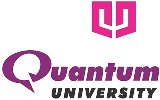 QUANTUM UNIVERSITYMandawar (22 Km Milestone), Roorkee – Dehradun Highway (NH 73)ROORKEE – 247 662NOTICEDepartment of Training & Placements		Dated: 31.05.2021Security HQ will be conducting placement drive for B.TECH CSE/ BCA/MCA   2021 PASSOUT students of Quantum University, Roorkee. Details are as follows.Company NameSecurity HQ   Company Websitehttps://www.securityhq.com/  Requirement  & Skills Acknowledge, analyse and validate incidents triggered from correlated events through SIEM solution.Acknowledge, analyse and validate incidents received through other reporting mechanisms such as email, phone calls, management directions, etc.Collection of necessary logs that could help in the incident containment and security investigation.Escalate validated and confirmed incidents to SOC Analyst.Undertake first stages of false positive and false negative analysis.Understand the structure and the meaning of logs from different log sources such as FW, IDS, Windows DC, Cisco appliances, AV and antimalware software, email security etc.Understand the subject of Carbon Black alarms.Open incidents in SecurityHQ (ITSM Platform) to report the alarms triggered or threats detected. Analyst should properly include for each incident on SecurityHQ all details related to the logs, alarms and other indicators identified in accordance with the intervention protocol of each client and the SLA.Track and update incidents and requests based on client’s updates and analysis results.Properly log client requests and change requests in SecurityHQReport infrastructure issues to the SecurityHQ support team.Report false positive alarms from Carbon Black and LogRhythm to L2 analysts.Generate weekly reports from LogRhythm platform and send it to L2 for review.Other duties related to the position.Other Skills Certifications: CCNAShould have knowledge in Linux and WindowsGood communication skillsGood analytical skillsQuick learnerTeam playerEligibility CriteriaB.TECH CSE/BCA/MCA 2021 PassoutDesignationSecurity Associate – SOC Monitoring Package OfferedNegotiable depending on experienceSelection ProcedureOnline Job LocationWork from home in pandemic after that Pan India Recruitment Date After registration Reporting Time 9.00 AMVenueOnline 